Hochschule für Polizei und öffentliche Verwaltung NRWAbteilung **Studienort **Fachbereich **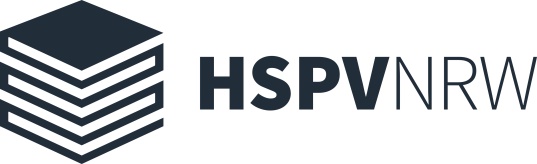 Bachelorthesis zum Thema:Titel der Arbeitggf. Untertitel der ArbeitVorgelegt von:Max MustermannKurs:Einstellungsjahrgang:Tel.:E-Mail:Abgabedatum: TT.MM.JJErstgutachter/in:Zweitgutachter/in: